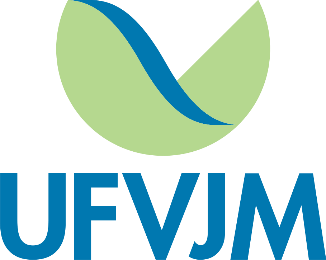 UNIVERSIDADE Federal dos vales do Jequitinhonha e MucuriConsulta à Comunidade Acadêmica da UFVJMReitorado – Quadriênio 2023-2027RESOLUÇÃO Nº CONSU 03/2023, DE 06 DE MARÇO DE 2023ANEXO I - ​Ficha de Inscrição do candidato a Reitor Quadriênio 2023-2027Candidato a ReitorNome Completo:Matrícula SIAPE:Categoria Funcional:Unidade de lotação:Data de Nascimento:            Telefone/Celular: Endereço Residencial:Cidade:                                           UF:                      CEP:Endereço eletrônico oficial:Nome Social (aparecerá na cédula de votação):Declaro estar ciente e de acordo com as normas estabelecidas no regimento do processo de consulta à comunidade acadêmica para os cargos de Reitor e Vice-Reitor da UFVJM – Quadriênio 2023-2027.Cidade-Estado, _____ de ___________de 2023.Assinatura eletrônica do Candidato a Reitor(assinatura via Gov.Br ou Assina@UFVJM)